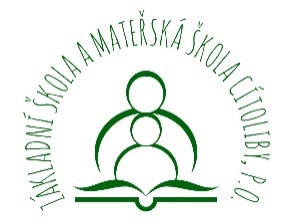                                  Základní škola a Mateřská škola Cítoliby, příspěvková organizace                                        IČO: 61357 502, vedená v obchodním rejstříku Krajského soudu v Ústí nad Labem oddíl Pr, vložka 770  Tyršovo náměstí 56, 439 02, Cítoliby ORGANIZACE PROVOZU KUCHYNĚ A ŠKOLNÍ JÍDELNY1. pracovní doba kuchyně 6hod-14.30hod2. pracovní doba kanceláře školní jídelny – výběr za stravné každý den od 6-10 hod a   Od 12-14:30 hod3. výdej obědů v MŠ začíná v 11hod a končí ve 12 hod.                            v ZŠ začíná ve 12.35hod a končí ve 13.35 hod.4. v době nemoci je možné oběd vyzvednout pouze první den, ostatní dny je nutné obědy odhlásit.   Zodpovídá si každý sám za sebe, za dítě rodič. Zaměstnanci si musí obědy odhlásit již první den          nemoci (jinak musí doplatit FKSP).5. úklid jídelny zajišťuje školní provoz – úklid.PLACENÍ STRAVNÉHO A ŠKOLNÉHO1. platba za stravné musí být uhrazena nejpozději  do 20. dne v měsíci na měsíc následující -buďto   bankovním převodem č.ú. 181851866/0300, variabilní symbol  RČ dítěte, do poznámky jméno      dítěte. Nebo hotově v kanceláři školní jídelny ve výše stanovené hodiny.2. výše měsíční platby :   školné  400,- (neplatí děti v posledním roce před nástupem do ZŠ, platí pro děti 2-5 let)   	   stravné 1100,- (celodenní strava) děti do 6 let   50,- /den                  1250,- (celodenní strava) děti 7 let      57,- /den  ZŠ – děti 7-10 let 36,-/den        - děti 11-14 let 40,-/den3. vyplácení přeplatků je stanoveno na jeden termín a to vždy na konci školního roku 31.8.    v hotovosti v kanceláři ŠJ nebo po domluvě bankovním převodem.  ZÁSADY PROVOZNÍ HYGIENY – VÝDEJ OBĚDŮ V ZÁKLADNÍ ŠKOLE1.  výdej v ZŠ začíná ve 12.35 hod a končí ve 13.35 hod.2. náčiní, nádobí, pracovní plochy, přepravní obaly a rozvozní prostředky musí být udržovány v čistotě      a v takovém stavu, aby nedocházelo k ohrožování jakosti a zdravotní nezávadnosti potravin a      pokrmů.3. úklid všech pracovišť a prostor se provádí průběžně za použití mycích, popřípadě dezinfekčních     prostředků.4. prostředky pro úklid jsou ukládány odděleně, mytí nádobí se provádí v dostatečně teplé pitné vodě     s přídavkem mycího prostředku po předchozí očistě od zbytků. Bílé nádobí a příbory se myjí     v myčce na nádobí.5. pokrmy jsou v gastronádobách. Doba výdeje nesmí překročit 4 hodiny od dohotovení pokrmu.     Při výdeji je třeba používat vhodné nástroje pro manipulaci se stravou /vidlice, naběračky,      rukavice/. Vydávané pokrmy musí mít teplotu vyšší než  +60 °C. Teploty jsou evidovány.Cítoliby 1.6. 2022                             Mgr. Jitka Jiroutková – ředitelka školy